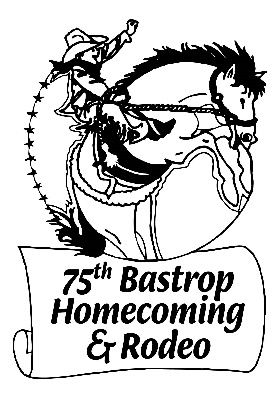 Annual Bastrop Homecoming & RodeoMerchandise Vendor ApplicationAugust 4-6, 2022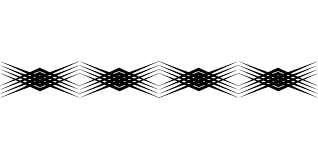 Please fill in the REQUIRED information:Business Name:____________________________________________	Tax ID #:___________________Business Contact Name:________________________________________Contact Phone Number:________________________________________Contact Email Address:_________________________________________Booth Size:**Merchandise Vendor Booths are 12’ X 12’ increments.  If you need a larger space, this is subject to committee approval and an additional $50 (minimum, per increment) per booth.  This decision is made based on limited space and electricity at the event.Booth size requested:__________________________________________**Merchandise Vendor Booths are filled upon receipt of this application and payment, in full, on a first come first serve basis.  Multiple “same item” vendors are subject to committee approval and may be rejected due to limited space.  If vendor is rejected by committee, a full refund will be available.  Fee refunds will not be available for any other purpose once application is approved.Type of Booth requested (Check All that apply):____ No Electricity Required - $150			____Electricity Required (110V Outlet) - $200____Electricity Required (OVER 110V Outlet) - $250	____Water - $50**Fees are per event, Thursday through Saturday (August 4-6, 2022), and will not be reduced for Friday/Saturday only.  Vendor booths are required to be open for business by 6PM (but may operate beginning at 3PM) and run through midnight each night (Saturday night grounds are open until 1AM).  Set up begins Thursday, August 4th at 10 AM.  All vehicles must be removed from vendor area by 5 PM on Thursday.General merchandise to be sold:Please provide a brief description of items you will be selling (separate vendors cannot share a space and should submit a separate application and fee)._____________________________________________________________________________________Completed application and payment (money order or cashiers check made payable to Bastrop Homecoming & Rodeo.  Credit Card payment available with added fee.  Contact vendor email for credit card payment.) should be mailed to:Bastrop Homecoming Vendor CoordinatorPO Box 215Bastrop, TX  78602For information and questions, please email us at vendors.bhr@gmail.com